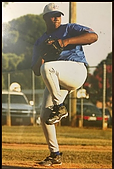 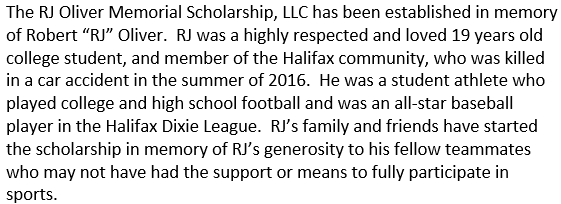    MOTTO:  Families Helping Families Through Community SportsPURPOSE:  To continue RJs legacy of supporting students in school and community    sports who would not ordinarily have the opportunity or resources to participate.		    VISION:  Every student will have the opportunity to achieve their potential.The RJ Oliver Memorial Scholarship will award three (3) $1500 scholarships.  Each scholarship recipient must be a senior baseball player of the Dixie Youth League (Majors Division) or a senior football player at Halifax County High School in South Boston, VA.  The scholarship award letter will be presented to each student at their school/league awards banquet.  The scholarship award will be sent to the recipient’s school (2 or 4 year college) upon approval of recipient’s acceptance. Each scholarship packet must contain the following:Completed application.Completed essay (minimum 250 words).Two (2) letters of recommendation.  NOTE:  One (1) letter must be from a teacher.  NOTE:  Both letters must must contain the title/position and contact phone number of        	  the person writing the letter.Personal photo (wallet size).The scholarship packets must be submitted to the scholarship committee no later than March 15, 2018.  If submitting the scholarship package via email, send to rjomemorial@gmail.com.  If submitting the scholarship package via mail, postmarked no later than March 15, 2018,  send to RJ Oliver Memorial Scholarship, LLC, c/o Julia Oliver, 4012 Turveville Rd, Alton, VA  24520.  Application FormApplication FormYOUR SIGNATURE VERIFIES COMPLETE AND ACCURATE INFORMATION.Signature of Recipient: _______________________________________ Date (MM/DD/YYYY):___/__/____All information treated confidentially.Application FormAll information treated confidentially.IMPORTANT APPLICATION INFORMATIONAPPLICANT INFORMATIONFirst Name: ____________________________________ Last Name: _________________________________Mailing Address: ___________________________________________________________________________  City: _____________________________________ State: _________________ Postal Code: ______________Telephone #: __________________________________ Email Address: _______________________________ Birthdate (MM/DD/YYYY): ___/__/____           Age: __________           Sex: ☐ M     ☐ F   Name of Parent(s) or Guardian(s): ______________________________________________________________Parent or Guardian Email: ____________________________________________________________________HIGH SCHOOL INFORMATIONHigh School: _______________________________________________________________________________Mailing Address: ___________________________________________________________________________  City: _____________________________________ State: _________________ Postal Code: ______________Cumulative GPA: ____________________List any academic honors, awards, and membership activities while in high school.____________________________________________________________________________________________________________________________________________________________________________________List your hobbies, outside interests, and extracurricular activities while in high school.____________________________________________________________________________________________________________________________________________________________________________________List your non-school sponsored volunteer activities in the community.__________________________________________________________________________________________DIXIE YOUTH LEAGUE INFORMATION  Majors Division   N/ATeam Name: ___________________________________ Coach Name: ________________________________Dixie League Address: ______________________________ City: _________________Postal Code: _________Coach Telephone #: _______________________________ Coach Email: _______________________________How long have you been a part of the Dixie Youth League? __________________________________________List colleges (2 or 4 year) to which you have applied? ________________________________________________________________________________________________________________________________________ESSAY - See next page for topic.LETTERS OF RECOMMENDATION (One letter must be from a teacher.)How long person has known recipient.Why recipient should receive the scholarship.Discuss the applicant’s potential for future success.Describe any challenges of which you are aware that the applicant has had to overcome to attain academic success.Must contain title/position and contact phone number of person writing the letter.ESSAY TOPIC (Minimum of 250 words)Name someone who has been influential in your life and how?____________________________________________________________________________________________________________________________________________________________________________________________________________________________________________________________________________________________________________________________________________________________________________________________________________________________________________________________________________________________________________________________________________________________Signature of Recipient: _____________________________ Date (MM/DD/YYYY): ___/__/____WHO CAN APPLY?Must be a Majors Division senior athlete with the Dixie Youth League in South Boston (Halifax Co), VA.ORMust be a senior football player at Halifax County High School Halifax, VA.WHEN TO APPLY?By March 15, 2018HOW TO APPLY?Download the application from the RJ Oliver Memorial Scholarship, LLC website:www.rjomemorial.comContact the Guidance Counselors at Halifax County High SchoolHOW TO SUBMIT?Scan or email the scholarship packet to:rjomemorial@gmail.comORMail the scholarship packet (postmarked by March 15, 2018) to:RJ Oliver Memorial Scholarship, LLC.c/o Julia Oliver4012 Turbeville Rd.         Alton, VA  24520HELPFUL INFORMATIONIncomplete scholarship packets will not be processed.The application must be signed by the recipient.